MALLORY BAUM, LCMFT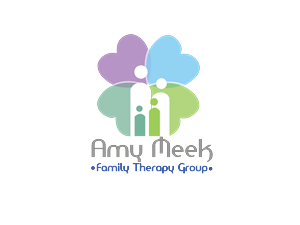 MYRANDA CONLEY, LPCDAISY DUNCAN-LITTLE, LPC, CPTCINDY GEORGE, LCMFT, TF-CBTMARYANNE LILLIS, MA AMY MEEK, LCMFT-S, RPT-SBAILEY MITCHELL, LCMFT, CSTJACOB MIZELL, LMSWLANA SECREST, LSCSW, CPT, CCATP-CALYNDI STOKES, LMSWAuthorization for Requesting and Disclosing Protected Health InformationName:							    			DOB:				I hereby authorize Amy Meek Family Therapy Group:  Provider:_________________________________________to: 0Disclose information to      0Request information from      0Exchange information with (obtain and/or disclose)Name (Person/ Agency Disclosing/ Requesting Info):								Address:					City:			 State:		 Zip:		Phone (optional):		 Fax (optional):			Check specific information being authorized to be released or obtained:0Complete Record						0Summary Diagnosis0Treatment Plan						0Report of Progress/ Completion		 0Other:								0Consultation0Assessment/ Testing Evaluation				0Discharge SummaryAll of the records authorized above may be requested or disclosed unless restrictions are specified here:			I understand that this information will be used for the purpose of:0Evaluation/ Treatment		0Case Coordination		0Other:				I understand that my records are protected under federal regulations governing Confidentiality of Protected Health Information (PHI) under HIPAA Confidentiality and Alcohol and Drug Abuse Patient Records, 42 CFR Part-2 and cannot be disclosed without my consent unless otherwise provided for in the regulations.  I also understand that I may revoke this authorization and must do so in writing and present this written revocation to Amy Meek Family Therapy Group. I understand that once information is disclosed per my authorization, the information may be redisclosed by the recipient in accordance with applicable laws and regulations and it may not be protected by federal or state privacy regulations.I understand AMFT Group  will charge fees for reports and may charge fees to provide copies of records and will apply guidelines and fee schedules established for compliance with the Kansas Open Records Act for this purpose.Signature of Patient/ Legal Guardian					DatePrinted Name and Relationship